Приложение №1 к решению Сельской Думы СП “Село Коллонтай» от 05.12.2014 г. №58СХЕМАизбирательного округа для проведения выборов депутатов Сельской Думы сельского поселения «Село Коллонтай»Семимандатный избирательный округ № 1.Границы избирательного округа:территория МО СП «Село Коллонтай»Число избирателей: 656Приложение №2 к решению Сельской Думы СП “Село Коллонтай» от 05.12.2014 г. №58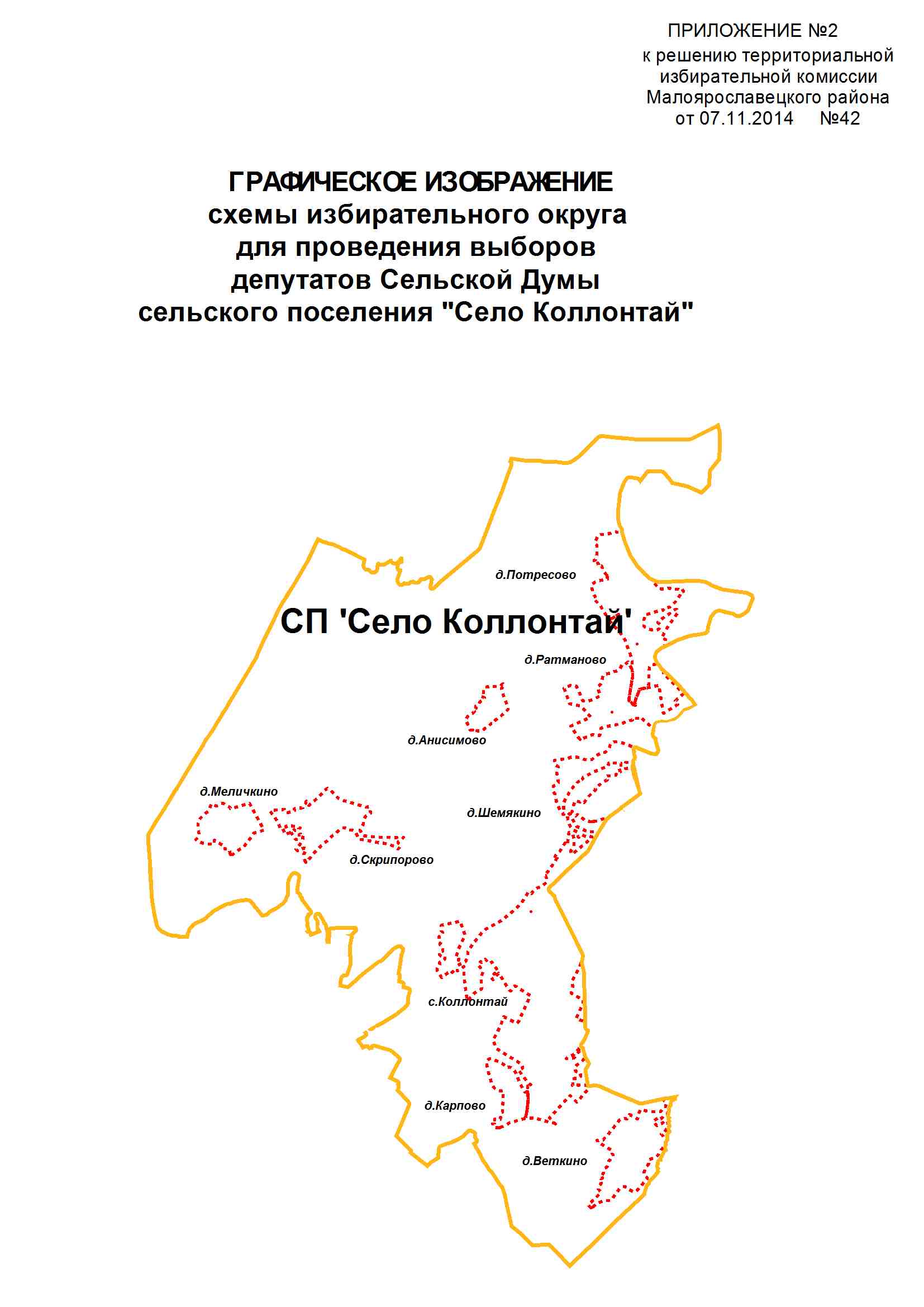 